Utilisez-vous le bon formulaire ?Vous êtes concerné si votre chantier est soumis à autorisation préalable en vertu de la rubrique 27 de la liste des installations classées :Vous n’êtes pas concerné par ce formulaire si vous avez déjà déclaré votre chantier et vous avez des modifications à notifier (Exemples : modification du plan de travail, applications supplémentaires, demande de dérogation,…).Vous devez alors utiliser le formulaire spécifique relatif à la notification de travaux d’enlèvement ou d’encapsulation d’amiante supplémentaire ou pour la modification du plan de travail Comment remplir ce formulaire et constituer votre demande de permis/déclaration ?Ce formulaire est destiné à être rempli sur un ordinateur connecté à internet. Ceci vous donne l’accès aux informations complémentaires via les hyperliens et les logos 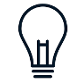 Légende utilisée dans le formulairePassez simplement votre souris sur ce logo pour faire apparaître une information complémentaire. Ne tenez pas compte de « ctrl+click ».Préparez un dossier le plus complet possible pour que celui-ci soit déclaré complet rapidement. Il se peut toutefois que d’autres informations vous soient demandées par la suite, après l’analyse de votre dossier.Besoin d’aide ? Consultez la circulaire d’interprétation de la rubrique 28 pour vous aider à comprendre les différents termes utilisés dans l’intitulé de la rubrique.Consultez également le tableau récapitulatif des autorisations à demander pour les chantiers d’enlèvement et d’encapsulation d’amiante.Contactez le service amiante pour vous aider à compléter votre demande de permis : permit_asbest@environnement.brusselsContactez le service environnement de la commune concernée par votre déclaration.Repertoire des cadresCadre 1 :	Identification du chantier, lieu d’exploitation	5Cadre 2 :	Informations relatives au demandeur et donneur d’ordre	5Cadre 3 :	Plan de travail	7Cadre 4 :	Déchets de chantier	10Cadre 5 :	Plans	11Cadre 6 :	Frais de dossier	12Répertoire des annexes	12Votre signature	13Comment et où introduire votre dossier ?	13Suite de la procédure	14Identification du chantier, lieu d’exploitation Informations relatives au demandeur et donneur d’ordreRetour au répertoire des cadresPlan de travailDéchets de chantier.PlansFrais de dossierRépertoire des annexesVotre signatureSi le signataire n’est pas le futur titulaire ou le représentant légal du futur titulaire de la déclaration, vous devez joindre un mandat en un exemplaire.Comment et où introduire votre dossier ?Le dossier doit comporter les éléments suivants :Le formulaire complété et signé ; Toutes les annexes (voir le tableau répertoire des annexes).Suite de la procédurePour connaître la suite de la procédure, vous pouvez consulter nos pages d’informations Demander une autorisationLes données à caractère personnel vous concernant sont traitées par Bruxelles Environnement à des fins de traitement et de suivi de votre dossier de demande ou de déclaration, en vertu de l'Ordonnance du 5 juin 1997 relative aux permis d'environnement.Vos données sont conservées pendant toute la durée de suivi de votre demande et tant que l’autorisation qui en découle produit des effets juridiques, tenant notamment compte des obligations qui s’imposent suite à une cessation d’activité. Bruxelles Environnement est soumis à des obligations de transparence de l’information environnementale, en vertu notamment des Décret et ordonnance conjoints du 16 mai 2019 de la Région de Bruxelles-Capitale, la Commission communautaire commune et la Commission communautaire française relatifs à la publicité de l'administration dans les institutions bruxelloises.Vous pouvez accéder, rectifier et supprimer vos données en contactant Bruxelles Environnement par e-mail à l'adresse permit@environnement.brussels ou par courrier (Bruxelles Environnement, Division Autorisations & Partenariats, avenue du Port 86C/3000, 1000 Bruxelles).Vous pouvez également prendre contact avec notre délégué à la protection des données par e-mail (privacy@environnement.brussels) ou par courrier (Bruxelles Environnement, Privacy, avenue du Port 86C/3000, 1000 Bruxelles).Le cas échéant, vous pouvez introduire une réclamation auprès de l'Autorité de protection des données (rue de la presse 35, 1000 Bruxelles). Région de Bruxelles-CapitaleFormulaire easyPermit Demande de permis d’environnement/DéclarationInstallations de classe 1B - 1C Chantier de désamiantage (rubrique 27)Rub.DénominationClasse27-1AChantiers de décontamination de bâtiments ou d'ouvrages d'art contenant de l'amiante y compris les installations annexes (à l'exception des installations de traitement des déchets d'amiante par procédé thermique ou chimique)
- chantiers d'encapsulation de 20 à 120 m² de matériaux en amiante friable en bon état (à l'exception du flocage);
- chantiers consistant à démonter proprement 120 m² ou plus, de matériaux en amiante non friable en bon état (à l'exception de matériaux de type Pical;
- chantier consistant à enlever 120 m² ou plus de dalles vinyles amiantées;
- chantiers consistant à enlever de 5 à 20 m de calorifuge amianté en bon état recouvrant des tuyauteries, par la méthode dite des sacs à manchons;
- chantiers consistant à enlever de 5 à 20 m de corde amiantée en bon état, par la méthode dite des sacs à manchons ou par toute autre technique permettant de limiter au maximum le risque de libérer des fibres d'amiante (imprégnation, aspiration, etc.);
- chantiers consistant à enlever 20 m² ou plus de toute application en bon état de type Pical (ou en amiante friable) où le matériau amianté est encapsulé ou dont les surfaces amiantées sont en bon état et peuvent être entièrement recouvertes d'un emballage hermétique avant son démontage et ce, sans libération de fibres d'amiante;1C27-1BChantiers de décontamination de bâtiments ou d'ouvrages d'art contenant de l'amiante y compris les installations annexes (à l'exception des installations de traitement des déchets d'amiante par procédé thermique ou chimique)
- chantiers d'encapsulation de plus de 120 m² de matériaux en amiante friable en bon état;
- chantiers d'encapsulation de matériaux en amiante non friable en mauvais état;
- chantiers d'enlèvement de matériaux en amiante non friable en mauvais état ou qui ne peuvent être démontés proprement;
- chantiers d'enlèvement d'applications de type Pical, qui ne répondent pas aux caractéristiques reprises sous 27-1A;
- chantiers consistant à enlever de la colle amiantée, à l'exception de l'enlèvement manuel de moins de 20 m² de colle amiantée;
- autres chantiers d'enlèvement ou d'encapsulation d'amiante à l'exception :
- de l'encapsulation de matériaux en amiante non friable en bon état;
- de l'enlèvement de joints, de plaques foyères, de mastic, et d'éléments de frein amiantés;
- de l'encapsulation de moins de 20 m² de matériaux en amiante friable en bon état (à l'exception du flocage);
- du démontage propre de moins de 120 m², de matériaux en amiante non friable en bon état (à l'exception de matériaux de type Pical);
- de l'enlèvement par la méthode dite des sacs à manchons, de moins de 5 m de calorifuge amianté en bon état recouvrant des tuyauteries;
- de l'enlèvement par la méthode dite des sacs à manchons ou par toute autre technique permettant de limiter au maximum le risque de libérer des fibres d'amiante (imprégnation, aspiration, etc.), de moins de 5 m de corde amiantée;
- de l'enlèvement de moins de 20 m² de toute application en bon état de type Pical (ou en amiante friable) où le matériau amianté est encapsulé ou dont les surfaces amiantées sont en bon état et peuvent être entièrement recouvertes d'un emballage hermétique avant son démontage et ce, sans libération de fibres d'amiante;
- de l'encapsulation de colle et/ou de dalles vinyles amiantées;
- de l'enlèvement de moins de 120 m² de dalles vinyles amiantées.1B27-2AChantiers de décontamination d'un lieu où des gravats contenant de l'amiante sont présents
- chantiers consistant à séparer manuellement l'amiante ciment des gravats contaminés;1C27-2B
Chantiers de décontamination d'un lieu où des gravats contenant de l'amiante sont présents :
- chantiers consistant à ramasser sans tri des gravats contaminés.1B27-3Chantier de dépoussiérage d'une surface de plus de 20 m², localisée dans un lieu couvert et contaminée par des poussières contentant des fibres d'amiante.1BALocalisation du chantierLocalisation du chantierIdentification (Si d’application)Par exemple : zoning, site, nom du projet Identification (Si d’application)Par exemple : zoning, site, nom du projet RueRueN° et boîteN° et boîteCode postalCode postalCommuneCommuneB Quel type de demande ?  Cochez une seule case.Quel type de demande ?  Cochez une seule case.Déclaration 1CDéclaration 1CDemande 1B Demande 1B Permis cadre 1B Permis cadre 1B C     Quelle est la durée maximale des activités d’assainissement ? Cochez une seule case.Quelle est la durée maximale des activités d’assainissement ? Cochez une seule case.Chantier de moins de 1 anChantier de moins de 1 anChantier de moins de 3 ansChantier de moins de 3 ansAInformations relatives au demandeur Cochez une seule case.En cas de demandeurs multiples, complétez les informations utiles en annexe 7 à l’aide du cadre présent en page 16 de ce formulaire et reproduisez ce cadre si nécessaire.Informations relatives au demandeur Cochez une seule case.En cas de demandeurs multiples, complétez les informations utiles en annexe 7 à l’aide du cadre présent en page 16 de ce formulaire et reproduisez ce cadre si nécessaire. Personne morale (s’il s’agit d’une société ou d’une autorité administrative) Personne morale (s’il s’agit d’une société ou d’une autorité administrative) Personne morale (s’il s’agit d’une société ou d’une autorité administrative)NomNomForme juridiqueForme juridiqueN° d’entrepriseN° d’entrepriseCode NACE-BELCode NACE-BELIntitulé de l’activitéIntitulé de l’activitéNom du représentantNom du représentantPrénom du représentantPrénom du représentantE-mailE-mailGSM / TéléphoneGSM / TéléphoneSiège socialSiège socialSiège socialRueRueN° et boîteN° et boîteCode postalCode postalCommuneCommunePersonne physique Personne physique Personne physique NomNomPrénomPrénomRueRueN° et boîteN° et boîteCode postalCode postalCommune Commune E-mailE-mailGSM/TéléphoneGSM/TéléphoneComme demandeur, représentez-vous une personne morale de droit publique ? Comme demandeur, représentez-vous une personne morale de droit publique ? Comme demandeur, représentez-vous une personne morale de droit publique ?  Oui Oui Oui Non Non NonPersonne à contacter (si le demandeur est le désamianteur)Personne à contacter (si le demandeur est le désamianteur)Personne à contacter (si le demandeur est le désamianteur)NomNomPrénomPrénomE-mailE-mailGSM/TéléphoneGSM/TéléphoneBInformations relatives au donneur d’ordreInformations relatives au donneur d’ordreNomNomCoordonnéesCoordonnéesPersonne de contactPersonne de contactCComment souhaitez-vous introduire votre demande et communiquer dans le cadre de celle-ci ? Cochez une seule case.Par courrier électronique Indiquez l’adresse électronique à utiliser par l’administration pour toute communication : Les modalités relatives à la communication électronique avec Bruxelles Environnement sont reprises dans la procédure de communication électronique.Par courrier papier Adresse postale où envoyer le courrier pour cette demande	Cochez une seule case.Par courrier papier Adresse postale où envoyer le courrier pour cette demande	Cochez une seule case.   Adresse du demandeurPar courrier papier Adresse postale où envoyer le courrier pour cette demande	Cochez une seule case.   Adresse de la personne de contactDIdentification de l’entreprise chargée des travaux d’encapsulation et/ou d’enlèvement d’amianteA compléter uniquement si celle-ci n’est pas le demandeur repris au point A.Identification de l’entreprise chargée des travaux d’encapsulation et/ou d’enlèvement d’amianteA compléter uniquement si celle-ci n’est pas le demandeur repris au point A.NomNomForme juridiqueForme juridiqueN° d’entrepriseN° d’entrepriseAdresse du siège socialAdresse du siège socialCode NACE-BELCode NACE-BELIntitulé de l’activitéIntitulé de l’activitéNom et prénom du représentantNom et prénom du représentantPersonne à contacter dans le cadre de la demandePersonne à contacter dans le cadre de la demandeE-mailE-mailGSM / TéléphoneGSM / TéléphoneA Objectifs Objectifs Objectifs Objectifs Les travaux d’encapsulation ou d’enlèvement d’amiante se font dans le cadre d’un chantier de :  Les travaux d’encapsulation ou d’enlèvement d’amiante se font dans le cadre d’un chantier de :  Les travaux d’encapsulation ou d’enlèvement d’amiante se font dans le cadre d’un chantier de :  Les travaux d’encapsulation ou d’enlèvement d’amiante se font dans le cadre d’un chantier de :  Les travaux d’encapsulation ou d’enlèvement d’amiante se font dans le cadre d’un chantier de :    Transformation  Transformation  Transformation  Transformation  Transformation  Démolition  Démolition  Démolition  Démolition  DémolitionB Infos générales Infos générales Infos générales Infos générales Laboratoire agréé pour les mesures d’air et d’eauLaboratoire agréé pour les mesures d’air et d’eauLaboratoire agréé pour les mesures d’air et d’eauLaboratoire agréé pour les mesures d’air et d’eauCollecteur agréé de déchets dangereux Collecteur agréé de déchets dangereux Collecteur agréé de déchets dangereux Collecteur agréé de déchets dangereux  Travaux dans une école Si oui, veuillez fournir une attestation d’absence de mineurs Travaux dans une école Si oui, veuillez fournir une attestation d’absence de mineurs Travaux dans une école Si oui, veuillez fournir une attestation d’absence de mineurs Travaux dans une école Si oui, veuillez fournir une attestation d’absence de mineurs Non Travaux dans une école Si oui, veuillez fournir une attestation d’absence de mineurs Travaux dans une école Si oui, veuillez fournir une attestation d’absence de mineurs Travaux dans une école Si oui, veuillez fournir une attestation d’absence de mineurs Travaux dans une école Si oui, veuillez fournir une attestation d’absence de mineurs OuiCDémarrage du chantier et horaires d’exploitationDémarrage du chantier et horaires d’exploitationDémarrage du chantier et horaires d’exploitationDémarrage du chantier et horaires d’exploitationDate prévue pour le début des travauxFormat : jj/mm/aaaaDate prévue pour le début des travauxFormat : jj/mm/aaaaDate prévue pour le début des travauxFormat : jj/mm/aaaaDate prévue pour le début des travauxFormat : jj/mm/aaaaDurée des travaux Durée des travaux Durée des travaux Durée des travaux Les travaux sont-ils effectués en plusieurs phases ? Si oui, veuillez préciser les numéros de postes relatifs à chaque phaseLes travaux sont-ils effectués en plusieurs phases ? Si oui, veuillez préciser les numéros de postes relatifs à chaque phaseLes travaux sont-ils effectués en plusieurs phases ? Si oui, veuillez préciser les numéros de postes relatifs à chaque phaseLes travaux sont-ils effectués en plusieurs phases ? Si oui, veuillez préciser les numéros de postes relatifs à chaque phase NonLes travaux sont-ils effectués en plusieurs phases ? Si oui, veuillez préciser les numéros de postes relatifs à chaque phaseLes travaux sont-ils effectués en plusieurs phases ? Si oui, veuillez préciser les numéros de postes relatifs à chaque phaseLes travaux sont-ils effectués en plusieurs phases ? Si oui, veuillez préciser les numéros de postes relatifs à chaque phaseLes travaux sont-ils effectués en plusieurs phases ? Si oui, veuillez préciser les numéros de postes relatifs à chaque phase Oui Horaires de fonctionnement Horaires de fonctionnement Horaires de fonctionnement Horaires de fonctionnement Veuillez joindre en annexe 1, si utile à la compréhension, un diagramme de Gantt.Veuillez joindre en annexe 1, si utile à la compréhension, un diagramme de Gantt.Veuillez joindre en annexe 1, si utile à la compréhension, un diagramme de Gantt.Veuillez joindre en annexe 1, si utile à la compréhension, un diagramme de Gantt.Veuillez joindre en annexe 1, si utile à la compréhension, un diagramme de Gantt.DMéthode de travailLa description de la (des) méthode(s) de travail doit détailler les mesures prises afin d’éviter toute dispersion de fibres d’amiante dans l’air et dans l’eau. La description doit être spécifique pour les applications à enlever et/ou à encapsuler (annexe 4).Méthode de travailLa description de la (des) méthode(s) de travail doit détailler les mesures prises afin d’éviter toute dispersion de fibres d’amiante dans l’air et dans l’eau. La description doit être spécifique pour les applications à enlever et/ou à encapsuler (annexe 4).Méthode de travailLa description de la (des) méthode(s) de travail doit détailler les mesures prises afin d’éviter toute dispersion de fibres d’amiante dans l’air et dans l’eau. La description doit être spécifique pour les applications à enlever et/ou à encapsuler (annexe 4).Méthode de travailLa description de la (des) méthode(s) de travail doit détailler les mesures prises afin d’éviter toute dispersion de fibres d’amiante dans l’air et dans l’eau. La description doit être spécifique pour les applications à enlever et/ou à encapsuler (annexe 4).MéthodeMéthodePosteDescription détaillée  Description détaillée  Zone balisée (ZB)Zone balisée (ZB)Zone balisée (ZB)Zone balisée (ZB)Sacs à manchons en ZBSacs à manchons en ZBSacs à manchons en ZBSacs à manchons en ZBSacs à manchons en ZSHSacs à manchons en ZSHSacs à manchons en ZSHSacs à manchons en ZSHZone semi-hermétique (ZSH)Zone semi-hermétique (ZSH)Zone semi-hermétique (ZSH)Zone semi-hermétique (ZSH)Zone fermée hermétiquementZone fermée hermétiquementZone fermée hermétiquementZone fermée hermétiquementVeuillez joindre en annexe 3, un tableau récapitulatif des travaux, en version word. Vous trouverez le tableau en annexe de ce formulaire, en page 15. Veuillez joindre en annexe 3, un tableau récapitulatif des travaux, en version word. Vous trouverez le tableau en annexe de ce formulaire, en page 15. Veuillez joindre en annexe 3, un tableau récapitulatif des travaux, en version word. Vous trouverez le tableau en annexe de ce formulaire, en page 15. Veuillez joindre en annexe 3, un tableau récapitulatif des travaux, en version word. Vous trouverez le tableau en annexe de ce formulaire, en page 15. Veuillez joindre en annexe 3, un tableau récapitulatif des travaux, en version word. Vous trouverez le tableau en annexe de ce formulaire, en page 15. E Rapport d’incidences du chantier sur l’environnement Décrire les risques et les mesures prises relatives aux domaines ci-dessous afin de réduire les incidences prévisibles des travaux de décontamination sur l’environnement.Pour les déclarations de classe 1C, veuillez directement passer au cadre F.Rapport d’incidences du chantier sur l’environnement Décrire les risques et les mesures prises relatives aux domaines ci-dessous afin de réduire les incidences prévisibles des travaux de décontamination sur l’environnement.Pour les déclarations de classe 1C, veuillez directement passer au cadre F.Rapport d’incidences du chantier sur l’environnement Décrire les risques et les mesures prises relatives aux domaines ci-dessous afin de réduire les incidences prévisibles des travaux de décontamination sur l’environnement.Pour les déclarations de classe 1C, veuillez directement passer au cadre F.Rapport d’incidences du chantier sur l’environnement Décrire les risques et les mesures prises relatives aux domaines ci-dessous afin de réduire les incidences prévisibles des travaux de décontamination sur l’environnement.Pour les déclarations de classe 1C, veuillez directement passer au cadre F.Filtration des eaux uséesFiltration de l’air en provenance des zones fermées hermétiquement ou semi-hermétiquesCo-activité (gestion du flux des personnes, …)Cheminement/chargement des déchets en vue de leur évacuationBruitDéchetsFDérogation(s) demandée(s) Si vous répondez oui, veuillez justifier.HoraireHoraireHoraireTravaux avant 7h ou après 19h Oui Travaux avant 7h ou après 19h NonTravaux le week-end Oui  Travaux le week-end NonZone fermée hermétiquementZone fermée hermétiquementZone fermée hermétiquementAbsence totale ou partielle de revêtement monocouche OuiAbsence totale ou partielle de revêtement monocouche NonAbsence de sas matériel OuiAbsence de sas matériel NonAbsence de fenêtre OuiAbsence de fenêtre NonDébouché des extracteurs à l’intérieur OuiDébouché des extracteurs à l’intérieur NonZone semi-hermétiqueZone semi-hermétiqueZone semi-hermétiqueAbsence de fenêtre OuiAbsence de fenêtre NonDéchetsDéchetsDéchetsStockage en zone OuiStockage en zone NonEvacuation après inspection visuelle OuiEvacuation après inspection visuelle NonAutresALieu de stockages des déchetsLieu de stockages des déchetsLieu de stockages des déchets Conteneur ouvert (en voirie pour chargement direct/hors voirie) Conteneur ouvert (en voirie pour chargement direct/hors voirie) Conteneur ouvert (en voirie pour chargement direct/hors voirie) Conteneur ouvert (en voirie pour chargement direct/hors voirie)Situé : Situé : Situé :  Conteneur fermé (en voirie/hors voirie) Conteneur fermé (en voirie/hors voirie) Conteneur fermé (en voirie/hors voirie) Conteneur fermé (en voirie/hors voirie)Situé :Situé :Situé : Local séparé Local séparé Local séparé Local séparéSitué :Situé :Situé : Zone spécifique et balisée Zone spécifique et balisée Zone spécifique et balisée Zone spécifique et baliséeSituée :Située :Située : A l’intérieur de la zone  A l’intérieur de la zone  A l’intérieur de la zone  A l’intérieur de la zone BBType et quantité de déchets Les quantités de déchets doivent être indiquées en kilogrammes (kg).Type et quantité de déchets Les quantités de déchets doivent être indiquées en kilogrammes (kg).Type de déchetsQuantité estiméeDestination intermédiaireDestination finaleEquipements de protection collectifs (bâches de confinement) et équipements de protection individuels (vêtements…)Flocages Calorifugeages (sur gaines, sur boilers…)Plâtrage amiantéPlaques de type « Pical »MenuiseriteMasal (appuis de fenêtre, seuils,…)Amiante-ciment (types « eternit » et « glasal »)Dalles vinyl Colles (bitumeuse…) CordesTissus d’amianteCartons et papiers d’amianteJoints amiantés (du type ‘klingérite’)Plastiques amiantésPeintures amiantéesGarnitures de freinMasticsRoofingsAutres déchets contaminés (à définir : laine de roche, chape, …)Plan d’implantation du chantierJoignez en annexe 5 :Plan d’implantation du chantier, permettant d'évaluer l'inscription des installations dans son environnement et indiquant :a)	l'orientation ;b)	le tracé des voiries contiguës et leur dénomination ;c)	l'indication de l'existence de ruisseaux, sources, plans d'eau, zones humides, marais dans un rayon de 50 mètres autour du périmètre du projet ;d)	l'emplacement des aires de stationnement pour véhicules, des garages, des zones de manœuvre et des aires de débarquement/embarquement.Plans des installationsJoignez en annexe 6 :Plan(s) des installations : Le ou les plans devront, au minimum, localiser les éléments suivants :Applications amiantées concernées par la demande ;Délimitation de la ou des zones de travail ;Sas personnel et matériel ;Extracteur(s) ;Parcours de la ou des gaines d’extraction ;Stockage temporaire des déchets ;Cheminement des déchets vers la zone de stockage temporaire ; Cheminement des déchets de la zone de stockage temporaire vers le point de collecte.Pour les demandes de permis d’environnement temporaire de classe 1B, le demandeur est tenu de joindre, en annexe 7 une copie de la preuve de paiement des frais de dossier (€ 125) à verser au compte CCB n°091-2310961-62 du Ministère de la Région de Bruxelles-Capitale et accompagné de la mention "demande de classe 1B temporaire".Joignez toutes les annexes listées dans ce répertoire pour les cadres qui vous concernent.Joignez toutes les annexes listées dans ce répertoire pour les cadres qui vous concernent.Joignez toutes les annexes listées dans ce répertoire pour les cadres qui vous concernent.Joignez toutes les annexes listées dans ce répertoire pour les cadres qui vous concernent.Comment procéder ?Comment procéder ?Comment procéder ?Comment procéder ?Numérotez chacune des annexes dans l’ordre imposé dans le répertoire ci-dessous.Reprenez-les dans le même ordre et avec le même intitulé que dans le répertoire ci-dessous.Cochez les cases qui correspondent aux annexes jointes.Si vous avez des annexes supplémentaires à joindre :Placez-les en dernier lieu,Attribuez-leur un numéro.Numérotez chacune des annexes dans l’ordre imposé dans le répertoire ci-dessous.Reprenez-les dans le même ordre et avec le même intitulé que dans le répertoire ci-dessous.Cochez les cases qui correspondent aux annexes jointes.Si vous avez des annexes supplémentaires à joindre :Placez-les en dernier lieu,Attribuez-leur un numéro.Numérotez chacune des annexes dans l’ordre imposé dans le répertoire ci-dessous.Reprenez-les dans le même ordre et avec le même intitulé que dans le répertoire ci-dessous.Cochez les cases qui correspondent aux annexes jointes.Si vous avez des annexes supplémentaires à joindre :Placez-les en dernier lieu,Attribuez-leur un numéro.Numérotez chacune des annexes dans l’ordre imposé dans le répertoire ci-dessous.Reprenez-les dans le même ordre et avec le même intitulé que dans le répertoire ci-dessous.Cochez les cases qui correspondent aux annexes jointes.Si vous avez des annexes supplémentaires à joindre :Placez-les en dernier lieu,Attribuez-leur un numéro.Répertoire des annexesRépertoire des annexesRépertoire des annexesRépertoire des annexesN° de l’annexeCase à cocherIntitulé de l’annexeCadre du formulaire1Organisation du chantierSi plusieurs d’intervenants sont présent sur le site, rajoutez en annexe un schéma indiquant les liens de subordination qui existent entre les différents intervenants sur le chantierSi utile, une diagramme de Gantt32Inventaire amianteL’inventaire amiante de type destructif devra, au minimum, posséder les caractéristiques suivantes :Être conforme à l’annexe 1 de l’arrêté amiante (forme et fond)Reprendre l’ensemble des applications amiantées concernées par la demandeComprendre un ou plusieurs plans permettant de localiser l’ensemble des applications analyséesÊtre signé par le technicien ayant réalisé l’inventaireÊtre signé par le responsable de la gestion de l’amiante (en général : représentant du donneur d’ordre)3Tableau récapitulatif des travaux en version word34Description des méthodes de travail 35Plan d’implantation56Plan(s) des installations57Autres : autre(s) demandeur(s), preuve de paiement, attestation d’absence de personnes mineures, attestation relative à l’enlèvement de la chaudière, … Vos nom et prénom :Agit en qualité de :Déclare que toutes les informations exposées dans cette déclaration exactes.Déclare que toutes les informations exposées dans cette déclaration exactes.Date :Votre signature :Poste(s)Fiche inventaireBâtNiveauLocalisationType d’applicationQuantité estiméeMéthode d’enlèvement ou d’encapsulationInformations relatives à un second demandeur Cochez une seule case.Informations relatives à un second demandeur Cochez une seule case. Personne morale (s’il s’agit d’une société ou d’une autorité administrative) Personne morale (s’il s’agit d’une société ou d’une autorité administrative) Personne morale (s’il s’agit d’une société ou d’une autorité administrative)NomNomForme juridiqueForme juridiqueN° d’entrepriseN° d’entrepriseCode NACE-BELCode NACE-BELIntitulé de l’activitéIntitulé de l’activitéNom du représentantNom du représentantPrénom du représentantPrénom du représentantE-mailE-mailGSM / TéléphoneGSM / TéléphoneSiège socialSiège socialSiège socialRueRueN° et boîteN° et boîteCode postalCode postalCommuneCommunePersonne physique Personne physique Personne physique NomNomPrénomPrénomRueRueN° et boîteN° et boîteCode postalCode postalCommune Commune E-mailE-mailGSM/TéléphoneGSM/TéléphoneComme demandeur représentez-vous une personne morale de droit publique ? Comme demandeur représentez-vous une personne morale de droit publique ? Comme demandeur représentez-vous une personne morale de droit publique ?  Oui Oui Oui Non Non Non